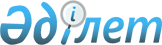 "2015-2017 жылдарға арналған аудандық бюджет туралы" аудандық мәслихаттың 2014 жылғы 26 желтоқсандағы №265 шешіміне өзгерістер енгізу туралы
					
			Мерзімі біткен
			
			
		
					Қызылорда облысы Сырдария аудандық мәслихатының 2015 жылғы 18 мамырдағы № 307 шешімі. Қызылорда облысының Әділет департаментінде 2015 жылғы 29 мамырда № 4997 болып тіркелді. Қолданылу мерзімінің аяқталуына байланысты тоқтатылды      Қазақстан Республикасының Бюджет кодексi" Қазақстан Республикасының 2008 жылғы 4 желтоқсандағы Кодексiне және "Қазақстан Республикасындағы жергiлiктi мемлекеттiк басқару және өзiн-өзi басқару туралы" Қазақстан Республикасының 2001 жылғы 23 қаңтардағы Заңының 6-бабының 1-тармағының 1) тармақшасына сәйкес Сырдария аудандық мәслихаты ШЕШІМ ҚАБЫЛДАДЫ:

       "2015-2017 жылдарға арналған аудандық бюджет туралы" аудандық мәслихаттың 2014 жылғы 26 желтоқсандағы № 265 шешіміне (нормативтік құқықтық актілерді мемлекеттік Тіркеу тізілімінде 2015 жылғы 08 қаңтарда № 4831 болып тіркелді, "Тіршілік тынысы" газетінің 2015 жылғы 17 қаңтарда № 4 жарияланған) мынадай өзгерістер енгізілсін:

      1-тармақтың 1) тармақшасы жаңа редакцияда жазылсын:

      "1) кірістер – 6774571 мың теңге, оның ішінде:

      салықтық түсімдер бойынша – 4048448 мың теңге;

      салықтық емес түсімдер бойынша – 25782 мың теңге;

      негізгі капиталды сатудан түсетін түсімдер бойынша – 3049 мың теңге;

      трансферттер түсімдері бойынша – 2697292 мың теңге ";

      1–тармақтың 2) тармақшасы жаңа редакцияда жазылсын:

      "2) шығындар –7937334 мың теңге ";

      1– тармақтың 3) тармақшасы жаңа редакцияда жазылсын:

      "3) таза бюджеттік кредиттеу – 86402 мың теңге;

      бюджеттік кредиттер - 118920 мың теңге;

      бюджеттік кредиттерді өтеу - 32518 мың теңге ";

      1–тармақтың 4) тармақшасы жаңа редакцияда жазылсын:

      "4) қаржы активтерімен жасалатын операциялар бойынша сальдо –71536 мың теңге;

      қаржы активтерін сатып алу –71536 мың теңге;

      мемлекеттің қаржы активтерін сатудан түсетін түсімдер – 0 ";

      1–тармақтың 5) тармақшасы жаңа редакцияда жазылсын:

      "5) бюджет тапшылығы – - 1320701 мың теңге ";

      1–тармақтың 6) тармақшасы жаңа редакцияда жазылсын:

      "6) бюджет тапшылығын қаржыландыру – 1320701 мың теңге;

      қарыздар түсімі - 118920 мың теңге;

      қарыздарды өтеу - 32518 мың теңге;

      бюджет қаражатының пайдаланылатын қалдықтары – 1234299 мың теңге ".

      Аталған шешімнің 1-қосымшасы осы шешімнің 1-қосымшасына сәйкес жаңа редакцияда жазылсын.

       Осы шешім алғашқы ресми жарияланған күнінен бастап қолданысқа енгізіледі және 2015 жылғы 1 қаңтардан бастап пайда болған қатынастарға таралады.

 2015 жылға арналған аудандық бюджет
					© 2012. Қазақстан Республикасы Әділет министрлігінің «Қазақстан Республикасының Заңнама және құқықтық ақпарат институты» ШЖҚ РМК
				
      Аудандық мәслихаттың кезектен

Аудандық мәслихаттың

      тыс ХХХХІІ сессиясының

хатшысы

      төрағасы

      И.Абдукаликов _____________

Б.Маншарипов______________
Сырдария аудандық мәслихаттың
2015 жылғы 18 мамырдағы кезектен тыс
ХХХХІІ сессиясының № 307 шешіміне
1-қосымшаСырдария аудандық мәслихаттың
2014 жылғы 26 желтоқсандағы кезекті
ХХХVІІ сессиясының № 265 шешіміне
1-қосымшаСанаты 

Санаты 

Санаты 

Санаты 

Санаты 

Сомасы, мың теңге

Сыныбы 

Сыныбы 

Сыныбы 

Сыныбы 

Сомасы, мың теңге

Ішкі сыныбы 

Ішкі сыныбы 

Ішкі сыныбы 

Сомасы, мың теңге

Атауы

Атауы

Сомасы, мың теңге

1. КІРІСТЕР 

1. КІРІСТЕР 

6774571

1

Салықтық түсімдер

Салықтық түсімдер

4048448

04

Меншікке салынатын салықтар

Меншікке салынатын салықтар

3996204

1

Мүлікке салынатын салықтар

Мүлікке салынатын салықтар

3970195

3

Жер салығы

Жер салығы

3928

4

Көлік кұралдарына салынатын салық

Көлік кұралдарына салынатын салық

20761

5

Бірыңғай жер салығы

Бірыңғай жер салығы

1320

05

Тауарларға, жұмыстарға және қызметтер көрсетуге салынатын iшкi салықтар

Тауарларға, жұмыстарға және қызметтер көрсетуге салынатын iшкi салықтар

49160

2

Акциздер

Акциздер

2380

3

Табиғи және басқа да ресурстарды пайдаланғаны үшiн түсетiн түсiмдер

Табиғи және басқа да ресурстарды пайдаланғаны үшiн түсетiн түсiмдер

40000

4

Кәсiпкерлiк және кәсiби қызметтi жүргiзгенi үшiн алынатын алымдар

Кәсiпкерлiк және кәсiби қызметтi жүргiзгенi үшiн алынатын алымдар

6780

07

Басқа да салықтар

Басқа да салықтар

40

1

Басқа да салықтар

Басқа да салықтар

40

08

Заңдық маңызы бар әрекеттерді жасағаны және (немесе) оған уәкілеттігі бар мемлекеттік органдар немесе лауазымды адамдар құжаттар бергені үшін алынатын міндетті төлемдер

Заңдық маңызы бар әрекеттерді жасағаны және (немесе) оған уәкілеттігі бар мемлекеттік органдар немесе лауазымды адамдар құжаттар бергені үшін алынатын міндетті төлемдер

3044

1

Мемлекеттік баж

Мемлекеттік баж

3044

2

Салықтық емес түсімдер

Салықтық емес түсімдер

25782

01

Мемлекеттік меншіктен түсетін кірістер

Мемлекеттік меншіктен түсетін кірістер

182

5

Мемлекет меншігіндегі мүлікті жалға беруден түсетін кірістер

Мемлекет меншігіндегі мүлікті жалға беруден түсетін кірістер

140

7

Мемлекеттік бюджеттен берілген кредиттер бойынша сыйақылар

Мемлекеттік бюджеттен берілген кредиттер бойынша сыйақылар

42

06

Басқа да салықтық емес түсімдер

Басқа да салықтық емес түсімдер

25600

1

Басқа да салықтық емес түсімдер

Басқа да салықтық емес түсімдер

25600

3

Негізгі капиталды сатудан түсетін түсімдер

Негізгі капиталды сатудан түсетін түсімдер

3049

03

Жерді және материалдық емес активтерді сату

Жерді және материалдық емес активтерді сату

3049

1

Жерді сату

Жерді сату

2889

2

Материалдық емес активтерді сату 

Материалдық емес активтерді сату 

160

4

Трансферттердің түсімдері

Трансферттердің түсімдері

2697292

02

Мемлекеттiк басқарудың жоғары тұрған органдарынан түсетiн трансферттер

Мемлекеттiк басқарудың жоғары тұрған органдарынан түсетiн трансферттер

2697292

2

Облыстық бюджеттен түсетiн трансферттер

Облыстық бюджеттен түсетiн трансферттер

2697292

Функционалдық топ

Функционалдық топ

Функционалдық топ

Функционалдық топ

Функционалдық топ

Бағдарламалардың әкiмшiсi

Бағдарламалардың әкiмшiсi

Бағдарламалардың әкiмшiсi

Бағдарламалардың әкiмшiсi

Бағдарлама

Бағдарлама

Бағдарлама

Атауы

2. ШЫҒЫНДАР

7937334

01

Жалпы сипаттағы мемлекеттiк қызметтер

660194

112

Аудан (облыстық маңызы бар қала) мәслихатының аппараты

27628

001

001

Аудан (облыстық маңызы бар қала) мәслихатының қызметін қамтамасыз ету жөніндегі қызметтер

27628

122

Аудан (облыстық маңызы бар қала) әкімінің аппараты

108460

001

001

Аудан (облыстық маңызы бар қала) әкімінің қызметін қамтамасыз ету жөніндегі қызметтер

100640

003

003

Мемлекеттік органның күрделі шығыстары

7820

123

Қаладағы аудан, аудандық маңызы бар қала, кент, ауыл, ауылдық округ әкімінің аппараты

366974

001

001

Қаладағы аудан, аудандық маңызы бар қала, кент, ауыл, ауылдық округ әкімінің қызметін қамтамасыз ету жөніндегі қызметтер

313146

022

022

Мемлекеттік органның күрделі шығыстары

48785

032

032

Ведомстволық бағыныстағы мемлекеттік мекемелерінің және ұйымдарының күрделі шығыстары

5043

452

Ауданның (облыстық маңызы бар қаланың) қаржы бөлімі

21855

001

001

Ауданның (облыстық маңызы бар қаланың) бюджетін орындау және коммуналдық меншігін басқару саласындағы мемлекеттік саясатты іске асыру жөніндегі қызметтер 

16119

003

003

Салық салу мақсатында мүлікті бағалауды жүргізу

1000

010

010

Жекешелендіру, коммуналдық меншікті басқару, жекешелендіруден кейінгі қызмет және осыған байланысты дауларды реттеу

1000

 

018

018

Мемлекеттік органның күрделі шығыстары

3736

453

Ауданның (облыстық маңызы бар қаланың) экономика және бюджеттік жоспарлау бөлімі

23136

001

001

Экономикалық саясатты, мемлекеттік жоспарлау жүйесін қалыптастыру және дамыту саласындағы мемлекеттік саясатты іске асыру жөніндегі қызметтер

19523

004

004

Мемлекеттік органның күрделі шығыстары

3613

458

Ауданның (облыстық маңызы бар қаланың) тұрғын үй-коммуналдық шаруашылығы, жолаушылар көлігі және автомобиль жолдары бөлімі

22078

001

001

Жергілікті деңгейде тұрғын үй-коммуналдық шаруашылығы, жолаушылар көлігі және автомобиль жолдары саласындағы мемлекеттік саясатты іске асыру жөніндегі қызметтер

21444

013

013

Мемлекеттік органның күрделі шығыстары

634

493

Ауданның (облыстық маңызы бар қаланың) кәсіпкерлік, өнеркәсіп және туризм бөлімі

10021

001

001

Жергілікті деңгейде кәсіпкерлікті, өнеркәсіпті және туризмді дамыту саласындағы мемлекеттік саясатты іске асыру жөніндегі қызметтер

10021

801

Ауданның (облыстық маңызы бар қаланың) жұмыспен қамту, әлеуметтік бағдарламалар және азаматтық хал актілерін тіркеу бөлімі

33814

001

001

Жергілікті деңгейде жұмыспен қамту, әлеуметтік бағдарламалар және азаматтық хал актілерін тіркеу саласындағы мемлекеттік саясатты іске асыру жөніндегі қызметтер

33814

467

Ауданның (облыстық маңызы бар қаланың) құрылыс бөлімі 

46228

040

040

Мемлекеттік органдардың объектілерін дамыту

46228

02

Қорғаныс

5093

122

Аудан (облыстық маңызы бар қала) әкімінің аппараты

4230

005

005

Жалпыға бірдей әскери міндетті атқару шеңберіндегі іс-шаралар

4230

122

Аудан (облыстық маңызы бар қала) әкімінің аппараты

863

006

006

Аудан (облыстық маңызы бар қала) ауқымындағы төтенше жағдайлардың алдын алу және оларды жою

863

03

Қоғамдық тәртіп, қауіпсіздік, құқықтық, сот, қылмыстық-атқару қызметі

4553

458

Ауданның (облыстық маңызы бар қаланың) тұрғын үй-коммуналдық шаруашылығы, жолаушылар көлігі және автомобиль жолдары бөлімі

4553

021

021

Елдi мекендерде жол қозғалысы қауiпсiздiгін қамтамасыз ету

4553

04

Бiлiм беру

3818242

123

Қаладағы аудан, аудандық маңызы бар қала, кент, ауыл, ауылдық округ әкімінің аппараты

429448

004

004

Мектепке дейінгі тәрбие мен оқыту ұйымдарының қызметін қамтамасыз ету

417522

041

041

Мектепке дейінгі білім беру ұйымдарында мемлекеттік білім беру тапсырысын іске асыруға

11926

464

Ауданның (облыстық маңызы бар қаланың) білім бөлімі

23005

040

040

Мектепке дейінгі білім беру ұйымдарында мемлекеттік білім беру тапсырысын іске асыруға

23005

123

Қаладағы аудан, аудандық маңызы бар қала, кент, ауыл, ауылдық округ әкімінің аппараты

3919

005

005

Ауылдық жерлерде балаларды мектепке дейін тегін алып баруды және кері алып келуді ұйымдастыру

3919

464

Ауданның (облыстық маңызы бар қаланың) білім бөлімі

2579193

003

003

Жалпы білім беру

2450160

006

006

Балаларға қосымша білім беру

129033

465

Ауданның (облыстық маңызы бар қаланың) дене шынықтыру және спорт бөлімі

49525

017

017

Балалар мен жасөспірімдерге спорт бойынша қосымша білім беру

49525

464

Ауданның (облыстық маңызы бар қаланың) білім бөлімі

101915

001

001

Жергілікті деңгейде білім беру саласындағы мемлекеттік саясатты іске асыру жөніндегі қызметтер

24424

005

005

Ауданның (облыстық маңызы бар қаланың) мемлекеттік білім беру мекемелер үшін оқулықтар мен оқу-әдiстемелiк кешендерді сатып алу және жеткізу

43998

007

007

Аудандық (қалалық) ауқымдағы мектеп олимпиадаларын және мектептен тыс іс-шараларды өткiзу

2042

015

015

Жетім баланы (жетім балаларды) және ата-аналарының қамқорынсыз қалған баланы (балаларды) күтіп-ұстауға қамқоршыларға (қорғаншыларға) ай сайынғы ақшалай қаражат төлемі

10019

 

029

029

Балалар мен жасөспірімдердің психикалық денсаулығын зерттеу және халыққа психологиялық-медициналық-педагогикалық консультациялық көмек көрсету

6791

067

067

Ведомстволық бағыныстағы мемлекеттік мекемелерінің және ұйымдарының күрделі шығыстары

14641

467

Ауданның (облыстық маңызы бар қаланың) құрылыс бөлімі

631237

037

037

Білім беру объектілерін салу және реконструкциялау

631237

06

Әлеуметтiк көмек және әлеуметтiк қамсыздандыру

268571

464

Ауданның (облыстық маңызы бар қаланың) білім бөлімі

11622

030

030

Патронат тәрбиешілерге берілген баланы (балаларды) асырап бағу

11622

123

Қаладағы аудан, аудандық маңызы бар қала, кент, ауыл, ауылдық округ әкімінің аппараты

36978

003

003

Мұқтаж азаматтарға үйінде әлеуметтік көмек көрсету

36978

801

Ауданның (облыстық маңызы бар қаланың) жұмыспен қамту, әлеуметтік бағдарламалар және азаматтық хал актілерін тіркеу бөлімі

161849

006

006

Ауылдық жерлерде тұратын денсаулық сақтау, білім беру, әлеуметтік қамтамасыз ету, мәдениет, спорт және ветеринар мамандарына отын сатып алуға Қазақстан Республикасының заңнамасына сәйкес әлеуметтік көмек көрсету

19208

007

007

Тұрғын үйге көмек көрсету

8100

008

008

1999 жылдың 26 шілдесінде "Отан", "Даңқ" ордендерімен марапатталған, "Халық Қаһарманы" атағын және республиканың құрметті атақтарын алған азаматтарды әлеуметтік қолдау

194

009

009

Үйден тәрбиеленіп оқытылатын мүгедек балаларды материалдық қамтамасыз ету

2906

010

010

Мемлекеттік атаулы әлеуметтік көмек

484

011

011

Жергілікті өкілетті органдардың шешімі бойынша мұқтаж азаматтардың жекелеген топтарына әлеуметтік көмек

49854

014

014

Мұқтаж азаматтарға үйде әлеуметтiк көмек көрсету

4596

016

016

18 жасқа дейінгі балаларға мемлекеттік жәрдемақылар

36615

017

017

Мүгедектерді оңалту жеке бағдарламасына сәйкес, мұқтаж мүгедектерді міндетті гигиеналық құралдармен және ымдау тілі мамандарының қызмет көрсетуін, жеке көмекшілермен қамтамасыз ету

28016

023

023

Жұмыспен қамту орталықтарының қызметін қамтамасыз ету

1659

451

052

052

Ұлы Отан соғысындағы Жеңістің жетпіс жылдығына арналған іс-шараларды өткізу

10217

123

Қаладағы аудан, аудандық маңызы бар қала, кент, ауыл, ауылдық округ әкімінің аппараты

52671

026

026

Жергілікті деңгейде халықты жұмыспен қамтуды қамтамасыз ету

52671

801

Ауданның (облыстық маңызы бар қаланың) жұмыспен қамту, әлеуметтік бағдарламалар және азаматтық хал актілерін тіркеу бөлімі

4499

018

018

Жәрдемақыларды және басқа да әлеуметтік төлемдерді есептеу, төлеу мен жеткізу бойынша қызметтерге ақы төлеу

2427

050

050

Мүгедектердің құқықтарын қамтамасыз ету және өмір сүру сапасын жақсарту жөніндегі іс-шаралар жоспарын іске асыру

2072

458

Ауданның (облыстық маңызы бар қаланың) тұрғын үй-коммуналдық шаруашылығы, жолаушылар көлігі және автомобиль жолдары бөлімі

952

050

050

Мүгедектердің құқықтарын қамтамасыз ету және өмір сүру сапасын жақсарту жөніндегі іс-шаралар жоспарын іске асыру

952

07

Тұрғын үй - коммуналдық шаруашылық

1295885

123

Қаладағы аудан, аудандық маңызы бар қала, кент, ауыл, ауылдық округ әкімінің аппараты

74699

027

027

Жұмыспен қамту 2020 жол картасы бойынша қалаларды және ауылдық елді мекендерді дамыту шеңберінде объектілерді жөндеу және абаттандыру

74699

458

Ауданның (облыстық маңызы бар қаланың) тұрғын үй-коммуналдық шаруашылығы, жолаушылар көлігі және автомобиль жолдары бөлімі

1669

049

049

Көп пәтерлі тұрғын үйлерде энергетикалық аудит жүргізу

1669

467

Ауданның (облыстық маңызы бар қаланың) құрылыс бөлімі

130159

003

003

Коммуналдық тұрғын үй қорының тұрғын үйін жобалау және (немесе) салу, реконструкциялау

113217

004

004

Инженерлік-коммуникациялық инфрақұрылымды жобалау, дамыту және (немесе) жайластыру

7464

005

005

Коммуналдық шаруашылығын дамыту

9478

458

Ауданның (облыстық маңызы бар қаланың) тұрғын үй-коммуналдық шаруашылығы, жолаушылар көлігі және автомобиль жолдары бөлімі

1061

028

028

Коммуналдық шаруашылығын дамыту

1061

467

Ауданның (облыстық маңызы бар қаланың) құрылыс бөлімі

719576

006

006

Сумен жабдықтау және су бұру жүйесін дамыту

719576

123

Қаладағы аудан, аудандық маңызы бар қала, кент, ауыл, ауылдық округ әкімінің аппараты

361854

008

008

Елді мекендердегі көшелерді жарықтандыру

49564

009

009

Елді мекендердің санитариясын қамтамасыз ету

21165

011

011

Елді мекендерді абаттандыру мен көгалдандыру

291125

 

458

Ауданның (облыстық маңызы бар қаланың) тұрғын үй-коммуналдық шаруашылығы, жолаушылар көлігі және автомобиль жолдары бөлімі

6867

016

016

Елдi мекендердiң санитариясын қамтамасыз ету

857

018

018

Елдi мекендердi абаттандыру және көгалдандыру

6010

08

Мәдениет, спорт, туризм және ақпараттық кеңістiк

744726

123

Қаладағы аудан, аудандық маңызы бар қала, кент, ауыл, ауылдық округ әкімінің аппараты

178249

006

006

Жергілікті деңгейде мәдени-демалыс жұмыстарын қолдау

178249

455

Ауданның (облыстық маңызы бар қаланың) мәдениет және тілдерді дамыту бөлімі

90764

003

003

Мәдени-демалыс жұмысын қолдау

67212

009

009

Тарихи-мәдени мұра ескерткіштерін сақтауды және оларға қол жетімділікті қамтамасыз ету

23552

467

Ауданның (облыстық маңызы бар қаланың) құрылыс бөлімі

197680

011

011

Мәдениет объектілерін дамыту

197680

123

Қаладағы аудан, аудандық маңызы бар қала, кент, ауыл, ауылдық округ әкімінің аппараты

1500

028

028

Жергілікті деңгейде дене шынықтыру – сауықтыру және спорттық іс-шараларды іске асыру

1500

465

Ауданның (облыстық маңызы бар қаланың) дене шынықтыру және спорт бөлімі

119542

001

001

Жергілікті деңгейде дене шынықтыру және спорт саласындағы мемлекеттік саясатты іске асыру жөніндегі қызметтер

26205

004

004

Мемлекеттік органның күрделі шығыстары

8400

005

005

Ұлттық және бұқаралық спорт түрлерін дамыту

10453

006

006

Аудандық (облыстық маңызы бар қалалық) деңгейде спорттық жарыстар өткiзу

31856

007

007

Әртүрлi спорт түрлерi бойынша аудан (облыстық маңызы бар қала) құрама командаларының мүшелерiн дайындау және олардың облыстық спорт жарыстарына қатысуы

42628

467

Ауданның (облыстық маңызы бар қаланың) құрылыс бөлімі

954

008

008

Cпорт объектілерін дамыту 

954

455

Ауданның (облыстық маңызы бар қаланың) мәдениет және тілдерді дамыту бөлімі

53144

006

006

Аудандық (қалалық) кiтапханалардың жұмыс iстеуi

52373

007

007

Мемлекеттік тілді және Қазақстан халықтарының басқа да тілдерін дамыту

771

456

Ауданның (облыстық маңызы бар қаланың) ішкі саясат бөлімі

19506

002

002

Мемлекеттік ақпараттық саясат жүргізу жөніндегі қызметтер

19506

455

Ауданның (облыстық маңызы бар қаланың) мәдениет және тілдерді дамыту бөлімі

20692

001

001

Жергілікті деңгейде тілдерді және мәдениетті дамыту саласындағы мемлекеттік саясатты іске асыру жөніндегі қызметтер

11175

010

010

Мемлекеттік органның күрделі шығыстары

3665

032

032

Ведомстволық бағыныстағы мемлекеттік мекемелерінің және ұйымдарының күрделі шығыстары

5852

456

Ауданның (облыстық маңызы бар қаланың) ішкі саясат бөлімі

62695

001

001

Жергілікті деңгейде ақпарат, мемлекеттілікті нығайту және азаматтардың әлеуметтік сенімділігін қалыптастыру саласында мемлекеттік саясатты іске асыру жөніндегі қызметтер

52459

003

003

Жастар саясаты саласында іс-шараларды іске асыру

8603

006

006

Мемлекеттік органның күрделі шығыстары

1633

10

Ауыл, су, орман, балық шаруашылығы, ерекше қорғалатын табиғи аумақтар, қоршаған ортаны және жануарлар дүниесін қорғау, жер қатынастары

153392

462

Ауданның (облыстық маңызы бар қаланың) ауыл шаруашылығы бөлімі

45284

001

001

Жергілікті деңгейде ауыл шаруашылығы саласындағы мемлекеттік саясатты іске асыру жөніндегі қызметтер

17501

006

006

Мемлекеттік органның күрделі шығыстары

614

099

099

Мамандардың әлеуметтік көмек көрсетуі жөніндегі шараларды іске асыру

27169

800

Ауданның (облыстық маңызы бар қаланың) ветеринария және ветеринариялық бақылау бөлімі

34282

001

001

Жергілікті деңгейде ветеринария және ветеринариялық бақылау саласындағы мемлекеттік саясатты іске асыру жөніндегі қызметтер

16436

003

003

Мемлекеттік органның күрделі шығыстары 

500

004

004

Мал көмінділерінің (биотермиялық шұңқырлардың) жұмыс істеуін қамтамасыз ету

3000

005

005

Ауру жануарларды санитарлық союды ұйымдастыру

1200

006

006

Қаңғыбас иттер мен мысықтарды аулауды және жоюды ұйымдастыру 

1000

007

007

Алып қойылатын және жойылатын ауру жануарлардың, жануарлардан алынатын өнімдер мен шикізаттың құнын иелеріне өтеу

6500

008

008

Жануарлардың энзоотиялық аурулары бойынша ветеринариялық іс-шараларды жүргізу

5148

009

009

Ауыл шаруашылығы жануарларын сәйкестендіру жөніндегі іс-шараларды өткізу

498

463

Ауданның (облыстық маңызы бар қаланың) жер қатынастары бөлімі

17113

001

001

Аудан (облыстық маңызы бар қала) аумағында жер қатынастарын реттеу саласындағы мемлекеттік саясатты іске асыру жөніндегі қызметтер

16113

007

007

Мемлекеттік органның күрделі шығыстары

1000

800

Ауданның (облыстық маңызы бар қаланың) ветеринария және ветеринариялық бақылау бөлімі

56713

010

010

Эпизоотияға қарсы іс - шаралар жүргізу

56713

11

Өнеркәсіп, сәулет, қала құрылысы және құрылыс қызметі

30887

467

Ауданның (облыстық маңызы бар қаланың) құрылыс бөлімі

19331

001

001

Жергілікті деңгейде құрылыс саласындағы мемлекеттік саясатты іске асыру жөніндегі қызметтер

19024

017

017

Мемлекеттік органның күрделі шығыстары

307

468

Ауданның (облыстық маңызы бар қаланың) сәулет және қала құрылысы бөлімі

11556

001

001

Жергілікті деңгейде сәулет және қала құрылысы саласындағы мемлекеттік саясатты іске асыру жөніндегі қызметтер

11158

004

004

Мемлекеттік органның күрделі шығыстары

398

12

Көлiк және коммуникация

872088

458

Ауданның (облыстық маңызы бар қаланың) тұрғын үй-коммуналдық шаруашылығы, жолаушылар көлігі және автомобиль жолдары бөлімі

867888

022

022

Көлік инфрақұрылымын дамыту

202310

023

023

Автомобиль жолдарының жұмыс істеуін қамтамасыз ету

27770

045

045

Аудандық маңызы бар автомобиль жолдарын және елді-мекендердің көшелерін күрделі және орташа жөндеу

637808

458

Ауданның (облыстық маңызы бар қаланың) тұрғын үй-коммуналдық шаруашылығы, жолаушылар көлігі және автомобиль жолдары бөлімі

4200

024

024

Кентiшiлiк (қалаiшiлiк), қала маңындағы ауданiшiлiк қоғамдық жолаушылар тасымалдарын ұйымдастыру

4200

13

Басқалар

65650

493

Ауданның (облыстық маңызы бар қаланың) кәсіпкерлік, өнеркәсіп және туризм бөлімі 

2658

006

006

Кәсіпкерлік қызметті қолдау

2658

123

Қаладағы аудан, аудандық маңызы бар қала, кент, ауыл, ауылдық округ әкімінің аппараты

42992

040

040

"Өңірлерді дамыту" Бағдарламасы шеңберінде өңірлерді экономикалық дамытуға жәрдемдесу бойынша шараларды іске асыру

42992

452

Ауданның (облыстық маңызы бар қаланың) қаржы бөлімі

20000

012

012

Ауданның (облыстық маңызы бар қаланың) жергілікті атқарушы органының резерві 

20000

14

Борышқа қызмет көрсету

42

452

Ауданның (облыстық маңызы бар қаланың) қаржы бөлімі

42

013

013

Жергілікті атқарушы органдардың облыстық бюджеттен қарыздар бойынша сыйақылар мен өзге де төлемдерді төлеу бойынша борышына қызмет көрсету

42

15

Трансферттер

18011

452

Ауданның (облыстық маңызы бар қаланың) қаржы бөлімі

18011

006

006

Нысаналы пайдаланылмаған (толық пайдаланылмаған) трансферттерді қайтару

868

452

024

024

Мемлекеттік органдардың функцияларын мемлекеттік басқарудың төмен тұрған деңгейлерінен жоғарғы деңгейлерге беруге байланысты жоғары тұрған бюджеттерге берілетін ағымдағы нысаналы трансферттер

9443

049

049

Бюджет заңнамасымен қарастырылған жағдайларда жалпы сипаттағы трансферттерді қайтару

7700

3. Таза бюджеттік кредиттеу

86402

Бюджеттік кредиттер

118920

10

Ауыл, су, орман, балық шаруашылығы, ерекше қорғалатын табиғи аумақтар, қоршаған ортаны және жануарлар дүниесін қорғау, жер қатынастары

118920

462

Ауданның (облыстық маңызы бар қаланың) ауыл шаруашылығы бөлімі

118920

008

008

Мамандарды әлеуметтік қолдау шараларын іске асыруға берілетін бюджеттік кредиттер

 

118920

5

Бюджеттік кредиттерді өтеу

32518

01

Бюджеттік кредиттерді өтеу

32518

1

1

Мемлекеттік бюджеттен берілген бюджеттік кредиттерді өтеу

32518

4. Қаржы активтерімен операциялар бойынша сальдо

71536

Қаржы активтерін сатып алу

71536

458

Ауданның (облыстық маңызы бар қаланың) тұрғын үй-коммуналдық шаруашылығы, жолаушылар көлігі және автомобиль жолдары бөлімі

71536

060

060

Мамандандырылған уәкілетті ұйымдардың жарғылық капиталдарын ұлғайту

25166

065

065

Заңды тұлғалардың жарғылық капиталын қалыптастыру немесе ұлғайту

46370

Мемлекеттің қаржы активтерін сатудан түсетін түсімдер

0

5. Бюджет тапшылығы (профициті)

-1320701

6. Бюджет тапшылығын қаржыландыру (профицитін пайдалану)

1320701

7

Қарыздар түсімі

118920

01

Мемлекеттік ішкі қарыздар

118920

2

2

Қарыздар алу келісім - шарттары

118920

16

Қарыздарды өтеу

32518

452

Ауданның (облыстық маңызы бар қаланың) қаржы бөлімі

32518

008

008

Жергілікті атқарушы органның жоғары тұрған бюджет алдындағы борышын өтеу

32518

08

Бюджет қаражатының пайдаланылатын қалдықтары

1234299

1

Бюджет қаражаты қалдықтары

1234299

1

1

Бюджет қаражатының бос қалдықтары

1234299

